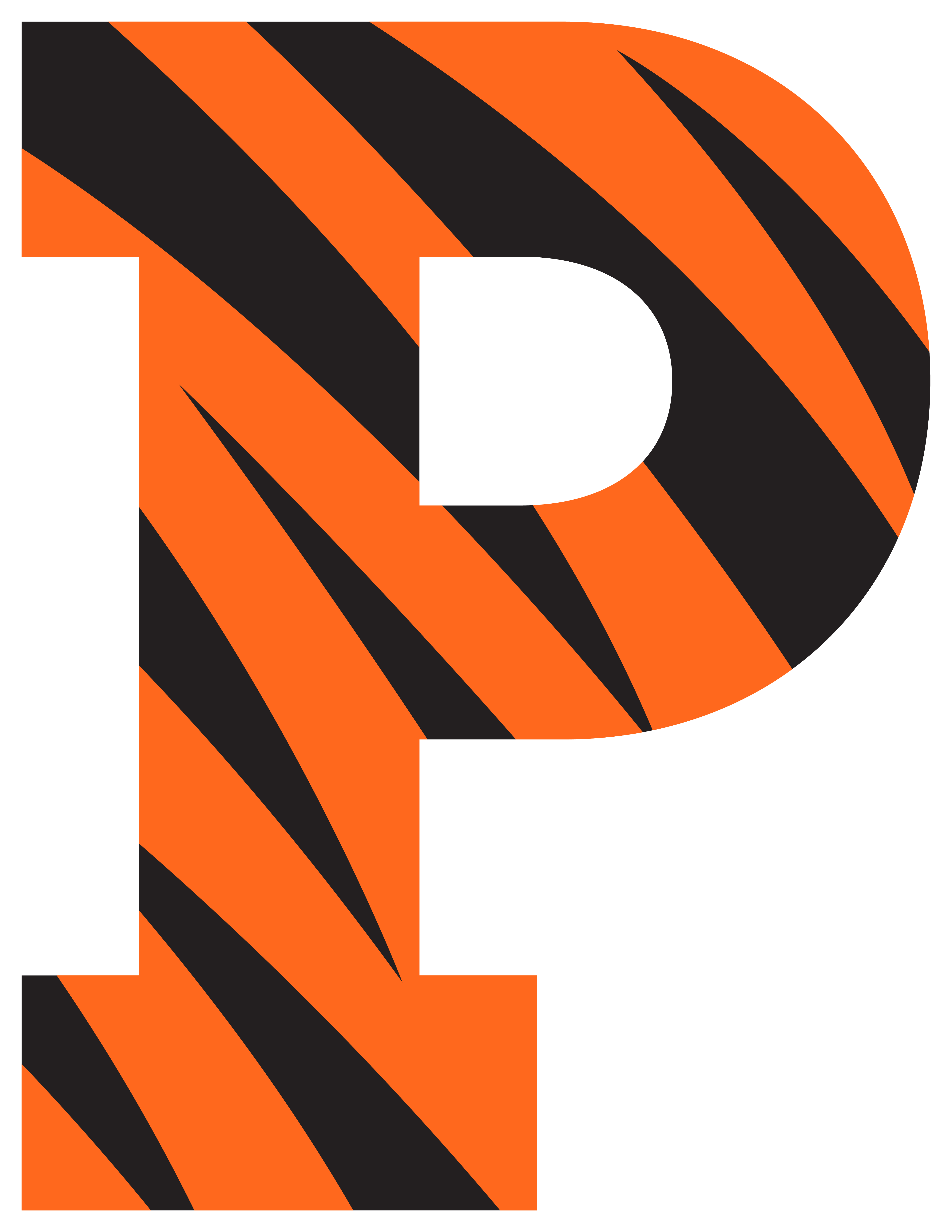 ##FIRST LASTDIMENSIONSPTSFG%NOTES##FIRST LASTDIMENSIONSREBFT%NOTES##FIRST LASTDIMENSIONSAST3%NOTES##FIRST LASTDIMENSIONSG/GSMINNOTES##FIRST LASTDIMENSIONSPTSFG%NOTES##FIRST LASTDIMENSIONSREBFT%NOTES##FIRST LASTDIMENSIONSAST3%NOTES##FIRST LASTDIMENSIONSG/GSMINNOTES##FIRST LASTDIMENSIONSPTSFG%NOTES##FIRST LASTDIMENSIONSREBFT%NOTES##FIRST LASTDIMENSIONSAST3%NOTES##FIRST LASTDIMENSIONSG/GSMINNOTES##FIRST LASTDIMENSIONSPTSFG%NOTES##FIRST LASTDIMENSIONSREBFT%NOTES##FIRST LASTDIMENSIONSAST3%NOTES##FIRST LASTDIMENSIONSG/GSMINNOTES##FIRST LASTDIMENSIONSPTSFG%NOTES##FIRST LASTDIMENSIONSREBFT%NOTES##FIRST LASTDIMENSIONSAST3%NOTES##FIRST LASTDIMENSIONSG/GSMINNOTES##FIRST LASTDIMENSIONSPTSFG%NOTES##FIRST LASTDIMENSIONSREBFT%NOTES##FIRST LASTDIMENSIONSAST3%NOTES##FIRST LASTDIMENSIONSG/GSMINNOTES##FIRST LASTDIMENSIONSPTSFG%NOTES##FIRST LASTDIMENSIONSREBFT%NOTES##FIRST LASTDIMENSIONSAST3%NOTES##FIRST LASTDIMENSIONSG/GSMINNOTES##FIRST LASTDIMENSIONSPTSFG%NOTES##FIRST LASTDIMENSIONSREBFT%NOTES##FIRST LASTDIMENSIONSAST3%NOTES##FIRST LASTDIMENSIONSG/GSMINNOTES##FIRST LASTDIMENSIONSPTSFG%NOTES##FIRST LASTDIMENSIONSREBFT%NOTES##FIRST LASTDIMENSIONSAST3%NOTES##FIRST LASTDIMENSIONSG/GSMINNOTES##FIRST LASTDIMENSIONSPTSFG%NOTES##FIRST LASTDIMENSIONSREBFT%NOTES##FIRST LASTDIMENSIONSAST3%NOTES##FIRST LASTDIMENSIONSG/GSMINNOTES##FIRST LASTDIMENSIONSPTSFG%NOTES##FIRST LASTDIMENSIONSREBFT%NOTES##FIRST LASTDIMENSIONSAST3%NOTES##FIRST LASTDIMENSIONSG/GSMINNOTES##FIRST LASTDIMENSIONSPTSFG%NOTES##FIRST LASTDIMENSIONSREBFT%NOTES##FIRST LASTDIMENSIONSAST3%NOTES##FIRST LASTDIMENSIONSG/GSMINNOTES##FIRST LASTDIMENSIONSPTSFG%NOTES##FIRST LASTDIMENSIONSREBFT%NOTES##FIRST LASTDIMENSIONSAST3%NOTES##FIRST LASTDIMENSIONSG/GSMINNOTES##FIRST LASTDIMENSIONSPTSFG%NOTES##FIRST LASTDIMENSIONSREBFT%NOTES##FIRST LASTDIMENSIONSAST3%NOTES##FIRST LASTDIMENSIONSG/GSMINNOTES##FIRST LASTDIMENSIONSPTSFG%NOTES##FIRST LASTDIMENSIONSREBFT%NOTES##FIRST LASTDIMENSIONSAST3%NOTES##FIRST LASTDIMENSIONSG/GSMINNOTES##FIRST LASTDIMENSIONSPTSFG%NOTES##FIRST LASTDIMENSIONSREBFT%NOTES##FIRST LASTDIMENSIONSAST3%NOTES##FIRST LASTDIMENSIONSG/GSMINNOTES##FIRST LASTDIMENSIONSPTSFG%NOTES##FIRST LASTDIMENSIONSREBFT%NOTES##FIRST LASTDIMENSIONSAST3%NOTES##FIRST LASTDIMENSIONSG/GSMINNOTES##FIRST LASTDIMENSIONSPTSFG%NOTES##FIRST LASTDIMENSIONSREBFT%NOTES##FIRST LASTDIMENSIONSAST3%NOTES##FIRST LASTDIMENSIONSG/GSMINNOTES##FIRST LASTDIMENSIONSPTSFG%NOTES##FIRST LASTDIMENSIONSREBFT%NOTES##FIRST LASTDIMENSIONSAST3%NOTES##FIRST LASTDIMENSIONSG/GSMINNOTES##FIRST LASTDIMENSIONSPTSFG%NOTES##FIRST LASTDIMENSIONSREBFT%NOTES##FIRST LASTDIMENSIONSAST3%NOTES##FIRST LASTDIMENSIONSG/GSMINNOTES